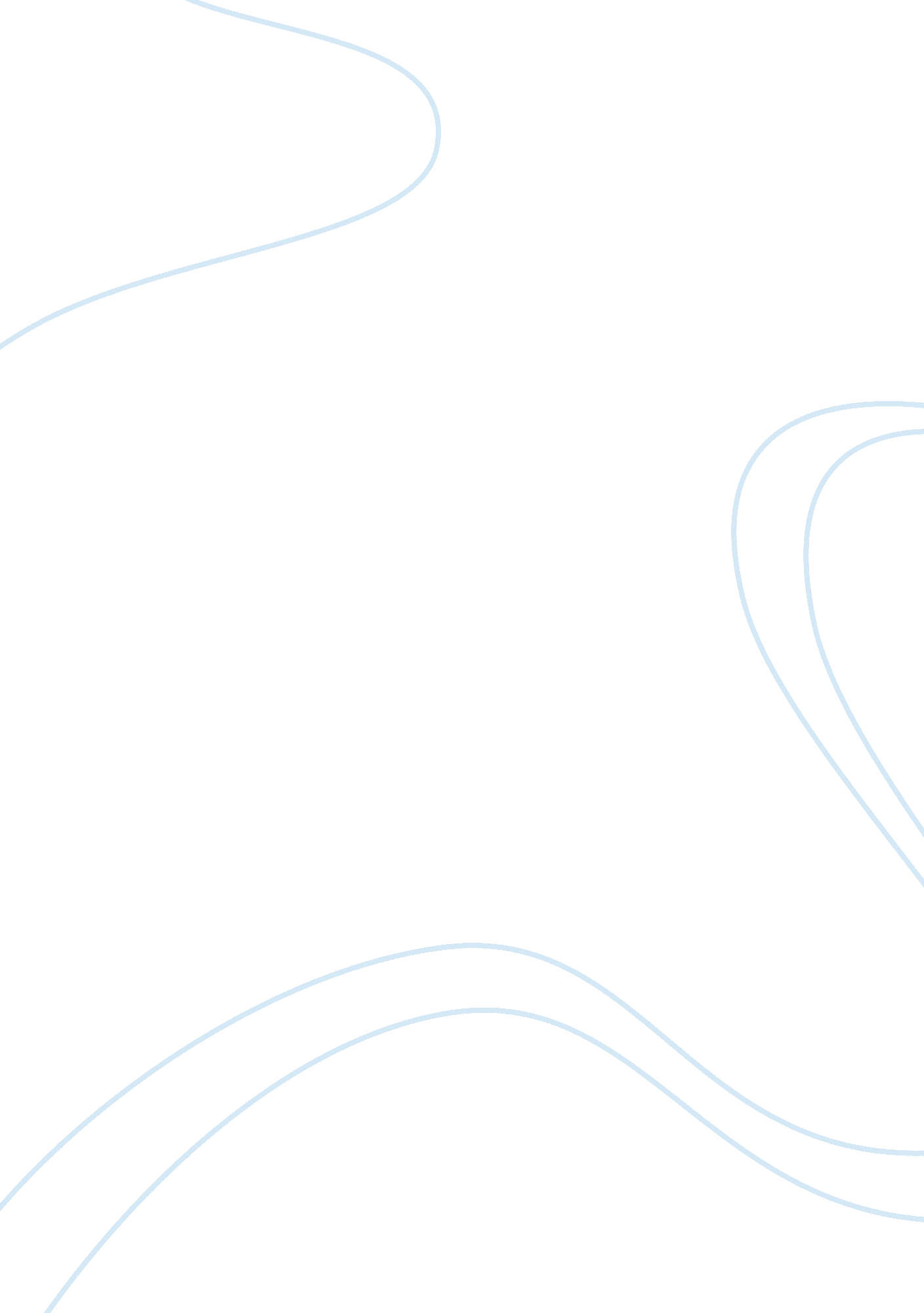 Cagb report essayBusiness, Industries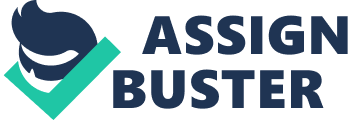 IntroductionGood forenoon. Today we will be discoursing the subject of rank into the Chicory Association of Great Britain ( CAGB ) . It has come to the attending of Sunshine PR that everyone functioning on the CAGB commission has a agriculture background. Therefore. each of you should recognize that anyone wanting to fall in the CAGB must be given simple. yet elaborate information. With that being said. Sunshine PR perceives rank into the CAGB as an chance for husbandmans to spread out into big retail ironss in the local country. Right now. these retail ironss are dependent upon imported alien veggies. Yet. Sunshine PR has realized that local independent husbandmans can supply fresh veggies that are home-grown to these concerns. Therefore. the company would wish to brief you on the benefits of independent husbandmans geting rank you’re your constitution. While there is a budget of merely ? 50. 000 for a national PR run. Sunshine PR feels the money can be stretched. One manner of making so is to acquire local famous persons. stone stars. supermodels. and other professionals that are extremely esteemed in the public’s oculus to donate their clip and attempts for this cause. Therefore. the intent of this presentation is to detail a PR run for the CAGB to get members who can supply fresh. home-grown veggies to local UK retail merchants. OutlineFirst. we begin with a brief lineation of what will be addressed throughout this presentation. Sunshine PR will look at the Situation. Step-by-Step attack. Aims. Message Strategies. Target Strategies. Implementation. and Evaluation. These points will be defined as this presentation continues. Sunshine PR will besides discourse the assorted Stakeholders available. Therefore. this presentation will reply the undermentioned inquiries: Undertaking direction Where are we now? Where do we desire to be? What are we making to acquire at that place? Who do we necessitate to speak to? How will we cognize we’ve arrived? Practicalities. This means the physical restraints. the facts. and the feasibleness of this undertaking. Blessings. Therefore. we can now get down. Undertaking direction Sunshine PR has been given this chance to run a PR run for CAGB. Our company is really grateful for this chance. Sunshine PR has been in concern for many old ages. As a consequence. we have helped a assortment of clients from a diverse background. However. Sunshine PR would wish to profit CAGB by assisting the association rise consciousness in respects to the importance of chicory in this country. Sunshine PR understands that the budget is merely ? 50. 000. Yet. we believe this sum is lasting to acquire the point across. Therefore. the Situation being looked at is one in which local husbandmans need the chance to sell home-grown veggies to local markets. By making so. money remains at place versus the current state of affairs of local retail merchants importing veggies and therefore. passing money elsewhere. Where are we now? By money being spent elsewhere. our economic system is losing chances to spread out. Therefore. the CAGB needs to raise consciousness about the benefits of local independent husbandmans going a CAGB member. Yet. rank should come with the apprehension that ‘ chicory is a shaggy perennial herb with bluish or lilac flowers’ . It can be used in salads. as a java replacement. as a sweetening. Chicory can besides be put in yoghurt. [ Picture of chicory taken from Microsoft clipart ] Therefore. the chances for doing net incomes in supplying chicory to local retail merchants are endless. Consequently. Sunshine PR has come up with rank bundles suited for experient. upcoming. and future independent British husbandmans that the CAGB can offer its members. These bundles come in six degrees of rank. similar to those bundles found at the Chartered Institute of Public Relations web site. These ranks include the followers: Member MCAGB. This bundle offers several possibilities into full rank with the CAGB. Associate ACAGB. This bundle is unfastened to those husbandmans with at least 3 old ages of farming experience or a CAGB approved making. Affiliate. This bundle is unfastened to those husbandmans with lesser than 3 old ages of farming experience or those who are working in a related industry. Student. This bundle is unfastened to those analyzing a CAGB approved making. Affiliate Studying. This bundle is unfastened to those analyzing a agrarian making that is non CAGB approved. Fellow FCAGB. This bundle is awarded to those husbandmans who have made an outstanding part to the United Kingdom. This brings us to the Step-by-Step attack. It answers the following inquiry. Where do we desire to be? With this PR run. the CAGB wants to be in the driver’s place. This means that all husbandmans fall ining the CAGB will come on-board with the thought in head of returning net incomes back to the local community. In order for this measure to be successful we need to: Inform Address Evaluate Implement In order for the CAGB to acquire anyplace. it must foremost ( a ) Inform the general populace of what the association is all about. Thus. the CAGB will be doing the general public aware that the association plans to assist local husbandmans deliver fresh. home-grown veggies ( in specific. chicory ) to local retail merchants. In this attack. some of the local famous persons can be seen in a commercial imbibing a cup of java that is made from home-grown chicory. Following. CAGB needs to ( B ) Address. In this measure. the general populace should be made cognizant of all the occupations being lost by local retail merchants importing veggies. By seting even one farmer out of concern. that means plentifulness of local occupants ( who work on these farms ) being put out of work. Not merely that. it extracts from the distribution channels in which the veggies can be delivered. For illustration. local distributers do non hold to travel overseas to pick the veggies up. Besides. the opportunities of the money being made from the sell and/or purchase of local merchandises really being spent locally additions. Third. the CAGB should ( c ) Evaluate. In this measure. an Evaluation of all the costs to the CAGB. its members. and the retail merchants should be examined. Costss to the CAGB have already been predetermined as ? 50. 000 to run the PR run. However. the CAGB should observe that concealed costs may be as good. Hidden costs are those costs associated with something traveling incorrect or an unpredictable event happening. This means it is possible for costs to transcend ? 50. 000. As a consequence. Sunshine PR will go forth between ? 5. 000 to ? 10. 000 to account for possible costs beyond our control in the Assorted Section of the budget. Therefore. Market Research will play a cardinal function in the execution of this PR run. In order to happen out who is interested in purchasing fresh veggies. we need to likely pay consumers to take studies. Not merely that. we can happen out what types of veggies local retail ironss want to sell by questioning them. Information about Market Research possibilities can be found at the Communication Research web site. Fourth. after the full inside informations of the budget have been decided ( and Market Research has been analyzed ) . our company must acquire with the CAGB to discourse how to ( vitamin D ) Implement. In this phase. we must make up one’s mind who will be a portion of this run. all the types of media to utilize. who the mark audience will be. when the undertaking will get down. and how much to bear down the husbandmans who decide to fall in one of the assorted degrees of ranks. Of class. all of these things can be decided upon the credence of this proposal from Sunshine PR by the CAGB commission. Consequently. we can travel to the following inquiry. What are we making to acquire at that place? In order to acquire to the point where our local husbandmans are serving the local retail merchants with fresh veggies. the CAGB must foremost do the local husbandmans cognizant of its organisation. Some of the ways to carry through this end include: Establishing public dealingss as a critical constituent of [ CAGB ] organisational success ; Empowering current and future public dealingss professionals who represent a wide spectrum of diversity… Constructing a community of leaders to function the profession [ CAGB members ] and the Society [ United Kingdom ] ; and Enhancing cosmopolitan understanding [ in peculiar. the United Kingdom countries ] of. and grasp for. the power and value of public dealingss. while adhering to the highest criterions of moralss and excellence. As a consequence. some Aims are needed. These aims help us to understand the following inquiry. Who do we necessitate to speak to? The CAGB needs to speak to husbandmans. In add-on to husbandmans. the CAGB needs to speak with local retail merchants. the general populace. the media. Bankss. and so forth. Therefore. one of the chief aims is to find who all the Stakeholders ( as those merely mentioned ) are. As a consequence. the Stakeholders need to be broken down into manageable constituents. [ Picture of husbandman extracted from Microsoft Clipart ] Therefore. Sunshine PR has listed the Stakeholders into five parts: Public. The public includes the media and local community. Oversea. In the abroad portion. we need to happen out who the local retail merchants are importing to and so find how we can undersell the monetary values the local retail merchants are paying for imported veggies. Financial. In this subdivision. we need to make up one’s mind how the husbandmans who join the CAGB will be helped from a fiscal point of view. Possibly set up partnerships with local Bankss for those husbandmans who become CAGB members is a good start. Government. Here. we want to inform our authorities of what is traveling on. Possibly the authorities wants to acquire involved because by concern remaining at place. more money becomes available for revenue enhancement intents every bit good. Commercial. In this subdivision. we want to make up one’s mind who the providers of the merchandises will be. the jobbers that exist. and the retail merchants available for this chance. No medium should be left unturned. Internal. In this subdivision. we need to acquire CAGB members on board. direction needs to be kept current on what is traveling on. and if any brotherhoods exist for the husbandmans. so we need to do certain the independent contracts are signed between the husbandman and the local retail merchant so all inside informations of what is to happen are known. In this mode. no surprises that will incur excess costs can ensue from a retail merchant stating a husbandman they did non present all that was expected or from a husbandman stating a retail merchant that they cheated them out of some money. This brings us to the following inquiry. How will we cognize we’ve arrived? Well. we will cognize this from our Message Strategies and Targeting Strategies. First. we need to hold two Message Schemes: ( a ) One is to understand that by local husbandmans selling chicory to local retail merchants. the partnerships will take to more occupations and a better economic system in the UK and ( B ) The other is to cognize that the PR run will raise entire consciousness of the fact that the CAGB will assist independent husbandmans get concern with local retail ironss supplying that the husbandmans choose to go a CAGB member. Furthermore. the PR run will assist the general populace to understand what the CAGB is and who the CAGB can assist. In this facet. the Targeting Strategy includes ( a ) Consumers—in this instance the Consumers are the general populace. the Suppliers are the husbandmans. and the Distributors are the local retail ironss. In add-on. ( B ) the Targeting Strategy includes the Media. Who is the media? Well. the media includes local telecasting Stationss. newspapers. wireless Stationss. hoardings. and other methods of advertizements. Therefore. the Consumers should cognize that the merchandises sold at local nutrient retail ironss will be fresh and place grown. Furthermore. the Media should cognize that the CAGB is seeking to assist husbandmans remain in concern. local retail ironss sell fresh merchandises. and consumers eat fresh and healthy goods that come from home-grown veggies. In a affair of talking. this means CAGB will be assisting those at place aid themselves. Significantly. CAGB can aline its Schemes with Target Public Relations’ Objectives as presented by PRCA. Target’s PR programme for SMEs had a figure of defined aims: To prolong media coverage and Powergen’s repute for ‘ energy expertise’ amongst SMEs throughout the year—including during the summer period. when warm. cheery yearss mean the issue of energy ingestion at work is of much less involvement to both news media and SMEs. To construct a relationship between Powergen and SMEs. capitalising on the fact that no other energy provider is speaking straight to them. To broaden the perceptual experience of energy to include ‘ personal energy’ and positiveness in line with Powergen’s overall trade name aims. led by the irreverent ‘ Bob’ advertizements starring comedian Simon Day. This brings us to possible practicalities or restraints. As a consequence. we need to discourse them. Practicalities. One of the chief restraints is how to recover the concern that has already been lost to companies exporting veggies to the United Kingdom. Within this restraint is the fact that remarks frequently influence determinations. Therefore. what we say throughout this PR run will be under a microscope. In simple footings. this means we will be quoted. This issue was discussed in an article presented at the Institute for Public Relations ( IPR ) web site. In the article. Paine discussed. In the media and in most intelligence groups. the huge bulk of what is said about a peculiar organisation is impersonal. But the unchained and unfiltered nature of the blogosphere [ media ] brings more sentiments and often more negative sentiments. Remember to step back every bit far as you can and stay nonsubjective. Think like your mark audience. Just because person leaked a piece of information or got a name incorrect is non ground to react or acquire involved in a treatment. Yet. as mentioned earlier in this presentation. ? 50. 000 is non much. Therefore. limited support is another practicality. Still. a 3rd practicality is acquiring independent husbandmans to recognize that CAGB rank is of import to them accomplishing a sustainable competitory hereafter. However. it is of import to cognize that this PR run may non be plenty. Overbury wrote. ‘ For many PR bureaus and sections. the topographic point they will look for that expertness and new media acquaintance will be those merely fall ining the profession’ . Therefore. we come to understand that it is possible to get new CAGB members and hence. assist them sell chicory to local retail ironss. Blessings. We need to implement the aims and schemes discussed in this presentation for two grounds: ( 1 ) Job vacancies and ( 2 ) To link. First. we can open up more occupations by assisting husbandmans sell locally. This. in bend. betters the community. Second. we can link people-to-people by assisting them to develop relationships with one another. In this mode. civilization does non acquire lost as it sometimes does when international companies come in with their goods and services. Besides. it should be noted that electronic mail can be one of the chief methods ( societal media ) of both corresponding and obtaining blessing as determined by PR Studies. Besides. it should be mentioned that the UK economic system will confront planetary convulsion and high oil monetary values in the approaching twelvemonth. Therefore. our economic system is in for a rough drive. as pointed out by Giles. Unusually. we can utilize this to our advantage to acquire local retail ironss to contract with local husbandmans who are members of the CAGB. Not merely that. the fact that oil monetary values have increased agencies that it is acquiring hard to maintain up with the currency exchange. As a consequence. rising prices is possible. as The Economist discussed. Therefore. acquiring Blessings for execution of the points mentioned in this CAGB Report are really accomplishable. Consequently. allow me propose that the run Begin by us buying a list of consumers’ electronic mail references and directing out a majority. but relevant electronic mail detailing what we are seeking to carry through. We can so inquire the consumers to reply the study and direct the electronic mail back to us for a free cup of java or something along those lines. DecisionSo. now this presentation comes to concludes. Please maintain in head that the chief issues to be addressed in the PR run concerns us doing the general public aware that they can buy fresh veggies if the local husbandmans are given the chance to sell to the local retail ironss. Therefore. the chief end is to acquire the independent local husbandmans to go members of the CAGB so that they can hold the chance to sell their chicory and other veggies to local retail ironss. Unusually. this will assist the UK cut down the heavy trust on imported alien veggies. As a consequence. by local husbandmans selling to local retail ironss. the local economic system will be able to make a sustainable competitory economic system. Therefore. in order for us to accomplish a better hereafter. allow us contract the span the spread between our consumers. our local husbandmans ( providers ) . and our local retail ironss ( distributers ) . Thank you. Microsoft PowerPoint? . Public Relations: Theory & A ; Practice: Week 3 PR Campaign Planning . slds. 1-19. 2007. retrieved 27 November 2007. & lt ; PRTAPWK03_-Planning_Models & gt ; Microsoft PowerPoint? . Public Relations: Theory & A ; Practice: Week 4 Stakeholding & A ; Media Relations Consultancy pattern . slds. 1-18. 2007. retrieved 27 November 2007. & lt ; PRTAPWK03_-Planning_Models & gt ; Wikipedia. Chicory . Wikimedia Foundation. Inc. 2007. retrieved 27 November 2007. & lt ; hypertext transfer protocol: //en. wikipedia. org/wiki/Chicory & gt ; Wikipedia. Chicory. Chartered Institute of Public Relations ( CIPR ) . Membership classs. CIPR. 2007. retrieved 27 November 2007. & lt ; hypertext transfer protocol: //www. cipr. co. uk/membership/index. htmCIPR. Membership classs. CommunicationResearch. org. Market Research. 2007. retrieved 27. November 2007. & lt ; hypertext transfer protocol: //www. communicationresearch. org/search/ & gt ; Public Relations Society of America ( PRSA ) . Mission. PRSA. 2007. retrieved 27 November 2007. & lt ; hypertext transfer protocol: //www. prsa. org/aboutUs/strategicPlanning. hypertext markup language? WT. ac= ABOUT_StratPlanningTopNav & gt ; Microsoft PowerPoint? . Slide 17. Target Public Relations. Political campaign: ‘ Britain’s Most Energetic Boss’ B2B run. PRCA. September 2004-February 2005. retrieved 27 November 2007. & lt ; hypertext transfer protocol: //www. prca. org. uk/assets/pdf/boss. pdfTarget Public Relations. Aims. p. 2. K. S. Paine. How to mensurate Social Media Relations. Institute for Public Relations. April 2007. retrieved 27 November 2007. & lt ; hypertext transfer protocol: //www. instituteforpr. org/files/uploads/How_to_Measure_Blogs. pdfPaine. p. 7. K Overbury. Behind the Spin: What happens when the “ new media” isn’t new plenty? . PublicSphere. 27 June 2006. pp. 1-2. retrieved 27 November 2007. & lt ; hypertext transfer protocol: //publicsphere. typepad. com/behindthespin/2006/06/what_happens_wh. thml & gt ; PR Studies. Merely connect. 21 November 2007. retrieved 27 November 2007. & lt ; hypertext transfer protocol: //prstudies. typepad. com/weblog/ & gt ; C Giles. UK—Economy & A ; Trade: Warning given of ‘ bumpy ride’ for economic system. The Financial Times. 28 November 2007. retrieved 28 November 2007. & lt ; hypertext transfer protocol: //www. ft. com/cms/s/0/48855d02-9d3e-11dc-af03-0000779fd2ac. hypertext markup language & gt ; The Economist. Finance & A ; Economicss: Countdown to lift-off. The Economist Newspaper Limited 2007. 2007. retrieved 28 November 2007. & lt ; hypertext transfer protocol: //www. economic expert. com/finance/displaystory. cfm? story_id= 10191717 & gt ; M Varley. Relevance is “ king” of DM. Centaur Communications Ltd. 27 November 2007. retrieved 28 November 2007. & lt ; hypertext transfer protocol: //www. mad. co. uk/Logon/ & gt ; 